综合全练全测听力部分(40分)一、听一听，判断所听内容与图片是否相符。相符的打“√”，不相符的打“×”。(16分)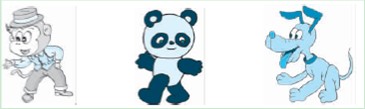 1.(　　)            2.(　　)             3.(　　)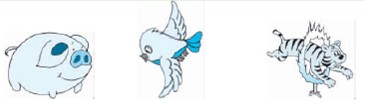 4.(　　)            5.(　　)             6.(　　)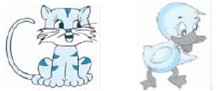 7.(　　)           8 .(　　)二、听一听，选出你所听到的句子。(12分)(　　)1. A.I have a dog.                B.I have a bird.(　　)2.A.Look at the dog.              B.Look at the pig.(　　)3. A.Act like a panda.             B.Act like a duck.(　　)4. A.Oh，it's lovely！            B.Oh，it's cool.三、听一听，给下列句子按(A～D)排序。(12分)(　　)1.It's a dog.(　　)2.What's this？(　　)3.Cool，I like it！(　　)4.Thanks.笔试部分(60分)四、判断下列每组单词画线部分的读音是否相同，相同的写“S”，不相同的写“D”。(4分)(　　)1.monkey　　　dog               (　　)2.cat        panda(　　)3.pig          tiger              (　　)4.duck       monkey五、为下列单词选择正确的汉语意思。(8分)(　　)1.pandaA.猴子　　　B.熊猫(　　)2.birdA.鸟  B.狗(　　)3.monkeyA.松鼠  B.猴子(　　)4.duckA.鸭子  B.猪六、看图选词。(8分)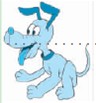 (　　)1.                   A.dog          B.bag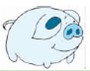 (　　)2.    A.pig            B.pen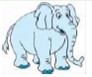 (　　)3.    A.elephant        B.ear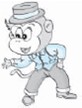 (　　)4.      A.mouth          B.monkey七、判断下列对话是否搭配，搭配的打“√”，不搭配的打“×”。(12分)(　　)1.—How are you？—I'm fine，thank you.(　　)2.—I like pandas.—Me too.(　　)3.—What's this？—I have a book.(　　)4.—What's your name？—My name's John.八、为下列句子选择正确的译文。(12分)(　　)1.我有一只鸭子。A.I have a duck.         B.I have a rabbit.         C.It's a duck.        D.A duck？(　　)2.这是什么？A.What's that？         B.How are you？         C.What's your name？D.What's this？(　　)3.Look at the dog，it's cool.A.看这只狗，它很胖。   B.看这只狗，它很大。   C.看这只猫，它很酷。D.看这只狗，它很酷。(　　)4.Act like a bear.A.像猫一样爬。        B.像老鼠一样跑。       C.像熊一样跑。D.像熊一样表演。九、猜一猜他们在说什么。(16分)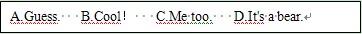 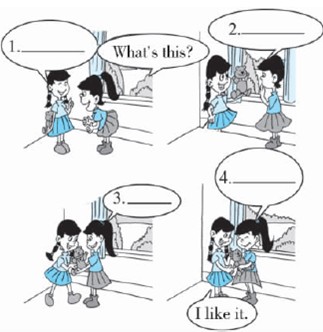 听力原文一、1.It's a monkey. 2.It's a bear.  3．It's a dog.  4.It's an elephant.  5．It's a bird.  6.It's a tiger.7．It's a cat.  8.It's a duck.二、1.I have a dog.　2.Look at the pig.  3．Act like a panda.　4.Oh，it's cool.三、—What's this?—It's a dog.—Cool，I like it!—Thanks.答案详解一、1.√　2.×　3.√　4.×  5．√　6.√　7.√　8.√二、1.A　2.B　3.A　4.B三、1.B　2.A　3.C　4.D四、1.D　2.D　3.D　4.S五、1.B　2.A　3.B　4.A 六、1.A　2.A　3.A　4.B七、1.√　2.√　3.×　4.√八、1.A　2.D　3.D　4.D九、1.A　2.D　3.B　4.C